     Interior Design & Decorating 30 - Module 23: Accessories (Optional)
Name: ___________________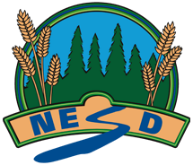 Feedback:Fully meeting expectations, with enriched understanding (EU)Fully meeting grade level expectations (FM)Mostly meeting grade level expectations (MM)Not yet meeting grade level expectations (NY)Examine the role of decorative and functional accessories in decorating residential and commercial spaces.You can examine the role of decorative and functional accessories in decorating residential and commercial spaces.
You might be: Planning accessory options for both residential and commercial types of buildings with different needs (increasingly complex)Planning several different options for creating interesting and healthy environmentsCreating detailed visual representations that clearly illustrate how a space will lookYou can examine the role of decorative and functional accessories in decorating residential and commercial spaces.
You show this by:Identifying types of decorative accessories that can be both aesthetic and functional or educationalIdentifying and explaining decorative options that can create interesting and healthy environmentsPlanning a visual representation of accessories that can be used in a residential or commercial spaceYou support your examination with relevant details and examples. You are exploring and practicing examining the role of decorative and functional accessories in decorating residential and commercial spaces.You may be: Staring to learn about different types of accessories that are availableStaring to investigate which accessories can create an educational and healthy environmentExploring how to create a visual of accessories wanted in a residential or commercial spaceYou are having trouble examining the role of decorative and functional accessories in decorating residential and commercial spaces.Consider: What kinds of accessories can be used in a residential or commercial space?Why might educational accessories be wanted? Where would they exist?Which accessories can lead to a healthier environment?How can I create a visual representation of needed accessories?